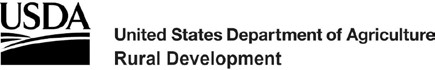 CHILD/DEPENDENT CARE CERTIFICATIONApplicant Name:    	 Co-Applicant Name:    	 Address:   	Name:   	 Company (if applicable):    	 Address:   	List the name and age of all of the applicant’s dependent(s) under your care:   	Frequency and Cost of Care:In a typical week, how many hours of care do you provide the applicant’s dependent(s)?    	During extended school holidays/breaks,How many hours of care do you provide the applicant’s dependent(s) per week?   	For the services provided, the average amount charged is: $	per week month(check the appropriate billing period)Is any of the amount charged paid for or reimbursed by an outside source (public services, employer, etc.)?   Yes     No  If yes, who?  		 If yes, the amount covered by an outside source is: $	per week month(check the appropriate billing period)Please sign this certification form and print the name, address and telephone number of the verifier.Name:  	Title:    	 		Phone Number:   	SIGNATURERural Development • MissouriUSDA is an equal opportunity provider, employer, and lender.